Obóz tenisowy dla dzieci i młodzieży IŁAWATermin 25 lipiec – 04 sierpień 2016Cena 1795 złDojazd we własnym zakresie.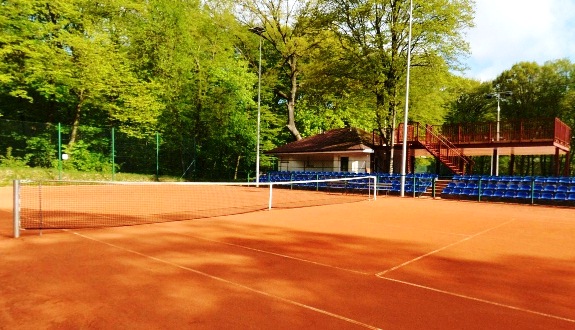                                      Zakwaterowanie :Hotelik LeśnaKilka słów o ośrodku...
Ośrodek Wypoczynkowy „Leśna” stanowią ośrodek wypoczynkowy z restauracją oraz pole namiotowe usytuowane w pięknym lesie na skraju Iławy. Z tarasu restauracji rozpościera się piękny widok na jezioro Jeziorak Duży. Leśna to idealne miejsce na nocleg w Iławie. Oferujemy noclegi blisko lasu, jeziora i centrum Iławy.Ośrodek sąsiaduje z boiskiem sportowym i kortami tenisowymi.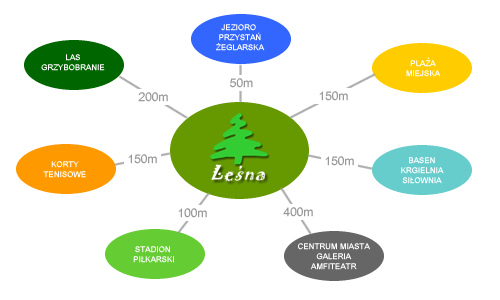 Pokoje: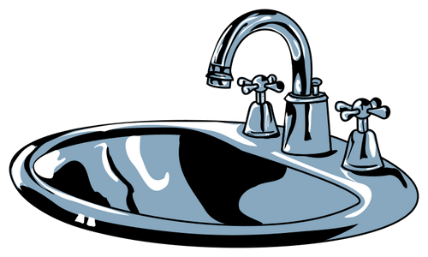 Pokoje dwu i trzyosobowe wyposażone w łazienki z prysznicami.Wyżywienie :Śniadanie, drugie śniadanie, obiad, kolacja.Śniadanie i kolacja w formie bufetu szwedzkiego.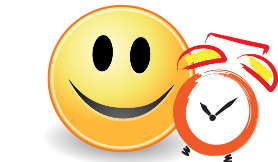 Przykładowy plan zajęć :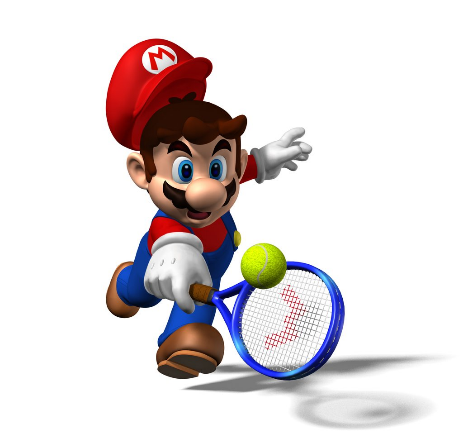 7.45 pobudka8.00 rozruch poranny8.30 śniadanie9.30 trening ogólnorozwojowy 10.00 trening tenisowy12.00 drugie śniadanie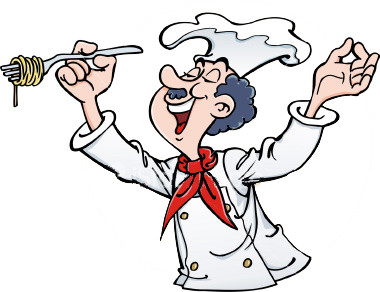 13.30 trening tenisowy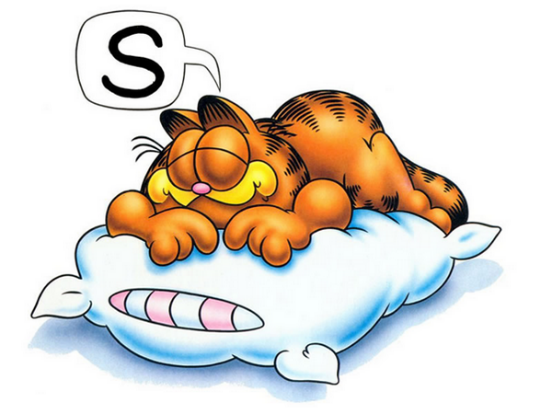 15.30 obiad17.00 gry zespołowe, kajaki, kręgle itp.18.00 basen19.30 kolacja21.00 toaleta wieczorna22.00 cisza nocnaPrzewidziane atrakcje:Rowery wodne, kajaki, wycieczka jachtem lub katamaranem po jeziorze, ognisko, grill, turniej  tenisowy z nagrodami, kręgle itp.Zgłoszenia i płatność :tel. 508 255 185e-mail : metju63@wp.plZgłoszenia na adres e-mail.Zaliczka w wysokości 500 zł płatna do 15.03.2016 r Pozostała kwota 1295 zł płatna do 15.06.2016 r.AKADEMIA Tenisowa ANIMACNr konta : 11 1950 0001 2006 5036 5962 0002Maciej Pindelski 01-957 Warszawa ul. Szegedyńska 4 m 19